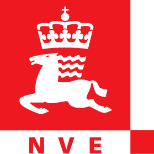 SØKNADSSKJEMAFOR SØKNAD OM GODKJENNING SOM FAGANSVARLIGDet vises til forskrift om sikkerhet ved vassdragsanlegg (damsikkerhetsforskriften) §§ 2-6, 3-5 og 3-7.Fagområde(r) og klasse det søkes for:Fagområde(r) 							     Klasse 1	     Alle klasser	I   Betong-/murdammer med fundament							II  Fyllingsdammer med fundament							III Stenge- og tappeorganer, rør og tverrslagsporter					IV Flomhydrologi									V  Hydraulikk og flomavledning						 Utdanning inkl. etterutdanning m/eksamen (skrives inn nedenfor): Vedlegg: Curriculum Vitae (CV)Vitnemål med karakterutskrift fra høyere utdanningSpesifisert tabellarisk oversikt over relevant praksis listet separat per fagområdeNavn:Ev. firma/adresse:Telefon:Mobiltelefon:E-post:Nasjonalitet:Dato:Underskrift: